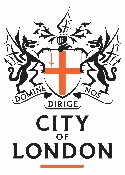 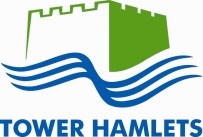 Intensive Supervision and Surveillance (ISS)
Tower Hamlets and City of London Youth Justice ServiceWhat is ISS? 
ISS is part of a court order or could be part of your Bail conditions. It is given to you instead of going to prison. It is given when you have committed a more serious offence (i.e. you have done something serious that is against the law). ISS is to help you stay out of prison. You will have to do activities that will support you to stay out of trouble. How long will ISS last? 
ISS lasts for 6 months. But your order will last longer than this. Bail will last until the court changes your conditions or until your Court case has ended. 
What happens now?
You will meet with your caseworker from the Youth Justice Service (YJS) who will talk to you and your parent/carer. You will agree a plan of the work you will do to help you not to get into trouble again.  
What does ISS include? When you have ISS you are supervised by the Youth Justice Service (YJS). You will meet with the YJS for 20 to 25 hours each week for the first 3 months. In these meetings you might be with your caseworker or other people who can help you. If you are in education, this will count towards your hours. You will do activities at the weekend such as reparation. This means completing activities that help to repair the harm that has happened. You will have a curfew (times you have to be at home) and an electronic tag to make sure you stick to your curfew hours. What happens if I don’t complete my ISS?If you do not attend or complete activities/meetings for your ISS then you may have to go back to court and you may get into more serious trouble. 
6. What happens if I still don’t understand what ISS is?It is okay not to understand. Ask your caseworker at the Youth Justice Service to explain ISS to you.Contact details for Tower Hamlets and City of London Youth Justice Service
Address: Youth Justice Service, Mulberry Place, 5 Clove Crescent, Tower Hamlets, E14 2BGTelephone: 020 7364 1144